УТВЕРЖДЕНО приказомКОГАУ ДО «СШ «Салют»от 17.03.2023 № 2/49ПОРЯДОК приема на обучение по дополнительным образовательным программам спортивной подготовки в Кировское областное государственное автономное учреждение дополнительного образования «Спортивная школа «Салют» (КОГАУ ДО «СШ «Салют»)Настоящий Порядок приема на обучение по дополнительным образовательным программам спортивной подготовки в Кировское областное государственное автономное учреждение дополнительного образования «Спортивная школа «Салют» (далее — Порядок) регламентирует прием граждан в Кировское областное государственное автономное учреждение дополнительного образования «Спортивная школа «Салют» (далее – Организация) на обучение по дополнительным образовательным программам спортивной подготовки на основании результатов индивидуального отбора, проводимого в целях выявления лиц, имеющих необходимые для освоения дополнительной образовательной программы спортивной подготовки способности в области физической культуры и спорта (далее — поступающие), за счет средств соответствующего бюджета, по договорам об образовании по дополнительным образовательным программам спортивной подготовки.Организация реализует дополнительные образовательные программы спортивной подготовки (далее - Программы), объявляет   прием граждан на обучение по Программам на основании лицензии на осуществление образовательной деятельности.При приеме граждан на обучение по дополнительным образовательным программам спортивной   подготовки   требования   к уровню их образования не предъявляются.Для проведения индивидуального отбора поступающих Организация проводит тестирование (прием нормативов общей физической и специальной физической подготовки для зачисления на этап спортивной подготовки) в соответствии с федеральными стандартами спортивной подготовки по виду спорта. Также Организация вправе проводить предварительные просмотры, анкетирование, консультации. В целях организации приема и проведения индивидуального отбора поступающих в Организации создаются приемная и апелляционная комиссии.Составы комиссий утверждаются Организацией. В состав комиссий входят председатель комиссии, заместитель председателя комиссии, секретарь комиссии и иные члены комиссии.Председателем приемной комиссии является заместитель директора Организации или лицо, им уполномоченное.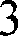 Состав приемной комиссии (пять человек) формируется из числа работников Организации, участвующих в реализации Программ (тренеры-преподаватели, инструкторы-методисты).Председателем апелляционной комиссии является директор Организации или лицо, им уполномоченное.Состав   апелляционной   комиссии (три человека) формируется из числа работников Организации, участвующих в реализации Программ и не входящих в состав приемной комиссии.Регламенты работы комиссий определяются утвержденным локальным нормативным актом Организации.При организации приема поступающих директор Организации обеспечивает соблюдение их прав, прав их родителей (законных представителей), установленных законодательством Российской Федерации, гласность и открытость работы приемной и апелляционной комиссий, объективность оценки способностей поступающих.Не позднее чем за месяц до начала   приема документов   Организация на    своем     информационном    стенде     и    официальном     сайте Организации (https://olimpshkola.ru) в информационно-телекоммуникационной сети «Интернет» (далее — сайт Организации) в целях ознакомления с ними поступающих и их родителей (законных представителей) размещает следующие документы и информацию:а) копию устава Организации;б) копию    лицензии    на    осуществление    образовательной    деятельности (с приложениями);в) правила внутреннего распорядка для обучающихся и иные документы, регламентирующие организацию и осуществление образовательной деятельности;г) условия работы приемной и апелляционной комиссий Организации, правила подачи и рассмотрения апелляций по процедуре и (или) результатам  индивидуального отбора поступающих;д) количество бюджетных мест в соответствующем году по каждой Программе, а также количество вакантных мест для приема поступающих (при наличии);е) сроки приема документов для обучения по Программам в соответствующем году;ж) сроки и   место   проведения   индивидуального   отбора   поступающих в соответствующем году;з) формы индивидуального отбора поступающих по каждой Программе;и) нормативы	общей	физической	и	специальной	физической подготовки    для зачисления на обучение по каждой Программе и систему оценок (отметок, баллов, показателей	в единицах измерения), применяемую при проведении индивидуального отбора поступающих (приложение 1);к) сроки зачисления поступающих в Организацию;л) образец заявления о приеме (приложение 2) на обучение по Программам (далее — заявление);           м) порядок оказания платных образовательных услуг, в том числе информацию о стоимости обучения по каждой дополнительной образовательной программе спортивной подготовки.Количество   поступающих   на    бюджетной    основе    для    обучения по дополнительным образовательным программам спортивной подготовки определяется учредителем Организации в соответствии с государственным (муниципальным) заданием на оказание государственных (муниципальных) услуг за счет средств бюджета субъекта Российской Федерации.Организация вправе осуществлять прием поступающих сверх установленного государственного (муниципального) задания на оказание государственных (муниципальных) услуг на обучение на платной основе по договорам об образовании по дополнительным образовательным программам спортивной подготовки.Приемная комиссия Организации обеспечивает функционирование специальных телефонных линий (8332) 627-677, 537-198,   а   также    раздела    сайта    Организации для оперативных ответов на обращения, связанные с приемом поступающих.Организация приема и зачисления поступающих, а также их индивидуальный отбор осуществляются приемной комиссией Организации.Организация   самостоятельно устанавливает   сроки   приема документов в соответствующем году, но не позднее чем за месяц до проведения индивидуального отбора поступающих.Прием в Организацию на обучение по Программам осуществляется по письменному заявлению поступающих, достигших возраста 14 лет, или родителей (законных представителей) несовершеннолетних поступающих.Заявления могут быть поданы одновременно в несколько Организаций.В заявлении указываются следующие сведения:- наименование дополнительной образовательной программы спортивной подготовки, на которую планируется поступление;- фамилия, имя и отчество (при наличии) поступающего;- дата и место рождения поступающего;  - фамилия, имя и отчество (при наличии) родителей (законных представителей) несовершеннолетнего поступающего;- номера телефонов поступающего или родителей (законных представителей) несовершеннолетнего поступающего (при наличии);- адрес места жительства, места пребывания или места фактического проживания;- согласие поступающего или его родителей (законных представителей) на обработку персональных данных1.13. В заявлении фиксируется факт ознакомления поступающего или родителей (законных представителей) несовершеннолетнего поступающего с Организации, со сведениями о дате предоставления и регистрационном номере лицензии на осуществление образовательной деятельности, с Программой по избранному виду спорта и иные документы, регламентирующие организацию и осуществление образовательной деятельности, права и обязанности обучающихся, а также согласие на проведение процедуры индивидуального отбора поступающего.При подаче заявления представляются следующие документы:копия свидетельства о рождении поступающего (с 14 лет - копия паспорта);копия паспорта родителя (законного представителя) несовершеннолетнего поступающего и (или) копия документа, подтверждающего родство, установление опеки или попечительства;медицинское заключение о допуске к прохождению спортивной подготовки2 (справка педиатра по месту жительства об отсутствии у поступающего медицинских противопоказаний для освоения соответствующей программы спортивной подготовки);фотография поступающего (3х4 см, 1 шт.).копия СНИЛС;согласие на обработку персональных данных.15. Заявление и документы, указанные в пунктах 11 и 14 Порядка, подаются одним из следующих способов:а) лично в Организацию;б) через операторов почтовой связи общего пользования заказным письмом с уведомлением о вручении;в) в электронной форме (документ на бумажном носителе, преобразованный в электронную форму путем сканирования или фотографирования с обеспечением машиночитаемого распознавания его реквизитов) посредством электронной почты Организации или электронной информационной системы Организации с   использованием   функционала   сайта   Организации.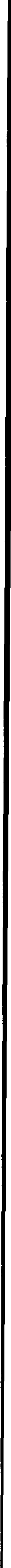  Организация осуществляет проверку достоверности сведений, указанных     в заявлении, и соответствия действительности поданных электронных образов документов. При проведении указанной проверки Организация вправе обращаться к       соответствующим       государственным       информационным       системам, в государственные (муниципальные) органы и организации.Организация осуществляет обработку полученных в связи с приемом на обучение по Программам персональных данных поступающих в соответствии с требованиями законодательства Российской Федерации в области персональных данныхЗ.На каждого поступающего заводится личное дело, в котором хранятся все сданные документы и результаты индивидуального отбора.Личные дела поступающих хранятся в Организации не менее трех месяцев           с начала объявления приема в Организацию.Индивидуальный отбор поступающих в Организацию проводит приемная комиссия. Организация самостоятельно устанавливает сроки проведения индивидуального отбора поступающих в соответствующем году.Индивидуальный отбор поступающих проводится в формах, предусмотренных Организацией, с целью зачисления лиц, обладающих физическими, психологическими способностями и (или) двигательными умениями, необходимыми для освоения соответствующей дополнительной образовательной программы спортивной подготовки.Во время проведения индивидуального отбора присутствие сопровождающих лиц поступающих не допускается.Результаты индивидуального отбора объявляются не позднее чем через три рабочих дня после его проведения.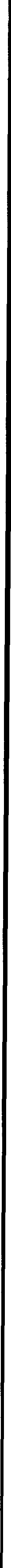 Объявление указанных результатов осуществляется путем размещения пофамильного    списка-рейтинга   с   указанием    системы   оценок, применяемой в Организации, и самих оценок (отметок, баллов, показателей в единицах измерения), полученных каждым поступающим по итогам индивидуального отбора. Оценка всех тестов производится по балльной системе. Результаты тестирования оцениваются по сумме баллов всех тестов.Данные результаты размещаются на информационном стенде и на сайте Организации   с   учетом   соблюдения   законодательства   Российской   Федерации в области персональных данных.Индивидуальный отбор на учебно-тренировочный этап (этап спортивной специализации), этап совершенствования спортивного мастерства и этап высшего спортивного мастерства осуществляется в соответствии с Федеральными стандартами спортивной подготовки по видам спорта.Организацией предусматривается проведение дополнительного отбора для     лиц, не    участвовавших     в    первоначальном    индивидуальном    отборе в установленные Организацией сроки по уважительной причине (болезнь или иные обстоятельства, подтвержденные документально), в пределах общего срока проведения индивидуального отбора поступающих.Поступающие, а также родители (законные представители) несовершеннолетних поступающих вправе подать апелляцию по процедуре и (или) результатам проведения   индивидуального отбора в апелляционную   комиссию не позднее следующего рабочего дня после объявления результатов индивидуального отбора.Апелляция рассматривается не позднее одного рабочего дня со дня ее подачи на заседании апелляционной комиссии, на которое приглашаются поступающие или родители (законные представители) несовершеннолетних поступающих, подавшие апелляцию.Для рассмотрения   апелляции   секретарь   приемной   комиссии   направляет в апелляционную комиссию протокол заседания приемной комиссии, результаты индивидуального отбора.Апелляционная   комиссия   принимает   решение   о   целесообразности или нецелесообразности повторного проведения индивидуального отбора для поступающего, в отношении которого была подана апелляция.Решение принимается большинством голосов членов апелляционной комиссии, участвующих в заседании, при обязательном присутствии председателя апелляционной комиссии. При равном числе голосов председатель апелляционной комиссии обладает правом решающего голоса.Индивидуальный отбор поступающего проводится повторно в случае невозможности определения достоверности результатов индивидуального отбора поступающего без его повторного проведения, а также в случае выявления технических неисправностей оборудования или спортивного инвентаря, использовавшегося при проведении индивидуального отбора поступающего.Решение апелляционной комиссии оформляется протоколом, подписывается председателем апелляционной комиссии и доводится до сведения поступающего или родителей (законных представителей) несовершеннолетнего поступающего, подавших апелляцию, под подпись в течение одного рабочего дня со дня принятия решения, после чего передается в приемную комиссию.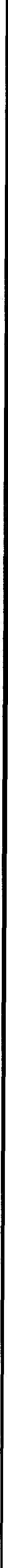 Повторное проведение индивидуального отбора поступающих проводится в течение трех рабочих дней со дня принятия решения о целесообразности такого отбора в присутствии не менее двух членов апелляционной комиссии.Подача апелляции по процедуре и (или) результатам проведения повторного индивидуального отбора поступающих не допускается.Зачисление поступающих в Организацию на обучение по Программам оформляется приказом Организации на основании решения приемной комиссии или апелляционной комиссии в сроки, установленные Организацией. При   наличии   мест, оставшихся    вакантными    после    зачисления по результатам индивидуального отбора поступающих, Организация вправе проводить дополнительный прием поступающих в установленные Организацией сроки._______________________________1 Часть статьи 6 Федерального закона от 27 июля 2006 г. .N2 152-ФЗ персональных данных» (Собрание законодательства Российской Федерации, 2006, NQ 31, ст. 345 ; 2011, N2 31, ст. 4701).2 Пункт 10 Порядка медицинского осмотра лиц, желающих пройти спортивную подготовку, заниматься физической культурой и спортом в организациях, осуществляющих спортивную подготовку, иных организациях для занятий физической культурой и спортом, и (или) выполнить нормативы испытаний (тестов) комплекса ГТО, в том числе инвалидов и лиц с ограниченными возможностями здоровья (приложение NQ 3 к Порядку организации оказания медицинской помощи лицам, занимающимся физической культурой и спортом (в том числе при подготовке и проведении физкультурных мероприятий и спортивных мероприятий), включая порядок медицинского осмотра лиц, желающих пройти спортивную подготовку, заниматься физической культурой и спортом в организациях и (или) выполнить нормативы испытаний (тестов) Всероссийского физкультурно-спортивного комплекса «Готов к труду и обороне» (ГТО), утвержденному приказом Министерства здравоохранения Российской Федерации от 23 октября 2020 г. N2 I l44H (зарегистрирован Министерством юстиции Российской Федерации З декабря 2020 г, регистрационный М.) 61238), с изменениями, внесенными приказом Министерства здравоохранения Российской Федерации от 22 февраля 2()22 г. .N2 106н (зарегистрирован Министерством юстиции Российской Федерации 28 февраля 2022 г., регистрационный 67554).3 Федеральный закон от 27 июля 2006 г. N9 152-ФЗ персональных данных» (Собрание законодательства Российской Федерации, 2006, М, ст. 3451; 2021, .N2 27, ст. 5159).Приложение 1КОНТРОЛЬНЫЕ НОРМАТИВЫ И КРИТЕРИИ ИНДИВИДУАЛЬНОГО ОТБОРАПЛАВАНИЕНормативы общей физической и специальной физической подготовки для зачисления в группы на этапе начальной подготовки до года обученияПЛАВАНИЕНормативы общей физической и специальной физической подготовки для зачисления в группы на этапе начальной подготовки свыше года обученияФЕХТОВАНИЕНормативы общей физической и специальной физической подготовки для зачисления в группы на этапе начальной подготовки до года обученияФЕХТОВАНИЕНормативы общей физической и специальной физической подготовки для зачисления в группы на этапе начальной подготовки свыше года обученияТЯЖЕЛАЯ АТЛЕТИКАНормативы общей физической и специальной физической подготовки для зачисления в группы на этапе начальной подготовки до года обученияТЯЖЕЛАЯ АТЛЕТИКАНормативы общей физической и специальной физической подготовки для зачисления в группы на этапе начальной подготовки свыше года обученияБАСКЕТБОЛНормативы общей физической и специальной физической подготовки для зачисления в группы на этапе начальной подготовки до года обученияБАСКЕТБОЛНормативы общей физической и специальной физической подготовки для зачисления в группы на этапе начальной подготовки свыше года обученияПОДВОДНЫЙ СПОРТ (плавание в ластах, плавание в классических ластах)Нормативы общей физической и специальной физической подготовки для зачисления в группы на этапе начальной подготовки до года обученияПОДВОДНЫЙ СПОРТ (плавание в ластах, плавание в классических ластах)Нормативы общей физической и специальной физической подготовки для зачисления в группы на этапе начальной подготовки свыше года обученияСОВРЕМЕННОЕ ПЯТИБОРЬЕНормативы общей физической и специальной физической подготовки для зачисления в группы на этапе начальной подготовки до года обученияСОВРЕМЕННОЕ ПЯТИБОРЬЕНормативы общей физической и специальной физической подготовки для зачисления в группы на этапе начальной подготовки свыше года обученияПриложение 2Директору КОГАУ ДО «СШ «Салют»Н.В.Морозовойот __________________________________________________________________(ФИО поступающего или родителя (законного представителя) несовершеннолетнего поступающегоЗаявление о приемев Кировское областное государственное автономное учреждение дополнительного образования «Спортивная школа «Салют» (КОГАУ ДО «СШ «Салют»)(в рамках государственного задания) Фамилия, имя и отчество поступающего: __________________________________________________________________________Дата и место рождения поступающего: ________________________________________Образовательное учреждение _______________________________, класс ___________СНИЛС поступающего № __________________________________________________Фамилия, имя и отчество (при наличии) законных представителей поступающего: ____________________________________________________________________________________________________________________________________________________Номера телефонов родителей (законных представителей) поступающего: __________________________________________________________________________Адрес места жительства, места пребывания или места фактического проживания поступающего:_______________________________________________________________________________________________________________________________________Вид спорта: плавание, подводный спорт, фехтование, баскетбол, тяжелая атлетика (нужное подчеркнуть) С локальными актами: уставом КОГАУ ДО «СШ «Салют», лицензией на осуществление образовательной деятельности, с дополнительной образовательной программой по избранному виду спорта, порядком приема на обучение по дополнительным образовательным программам спортивной подготовки в КОГАУ ДО «СШ «Салют», правила внутреннего распорядка обучающихся, правилами посещения спорткомплекса ознакомлен(а).На участие поступающего в индивидуальном отборе (тестировании), сдаче контрольно-переводных нормативов, осуществление фото- видео съемки в процессе спортивной подготовки с последующим использованием, размещением фото- видеоматериалов СОГЛАСЕН.Ответственность за безопасность поступающего во время пути к месту тренировочных занятий и обратно беру на себя.Я уведомлен(а) о том, что мне рекомендуется оформить на моего ребенка страховку от несчастного случая, покрывающую время занятий и соревнований по выбранному виду спорта.«____» ______________ 20___ г.	____________________		________________                                                                                      (подпись поступающего или родителя                           (расшифровка подписи)                                                                                 (законного представителя) несовершеннолетнего                                                                                                                поступающего      Согласие на обработку персональных данныхВ соответствии с федеральным законом от 27.07.2006 №152-ФЗ «О персональных данных», я,_________________________________________________________________________________________________________________________________________________________, ФИО поступающего или родителя (законного представителя) несовершеннолетнего поступающегоявляясь родителем (законным представителем) _________________________________________________________________________________________________________________,(ФИО несовершеннолетнего ребенка, год рождения)свободно, своей волей и в своем интересе даю согласие на обработку оператором Кировским областным государственным автономным учреждением дополнительного образования «Спортивная школа «Салют» (далее - оператором) расположенным по адресу: 610046, г. Киров ул. Романа Ердякова, д. 23, своих персональных данных — ФИО родителей, паспорт родителя (законного представителя), место проживания, телефон (рабочий, сотовый), а также персональных данных моего ребенка (детей), детей находящихся под опекой (попечительством) - ФИО ребенка, дата и год рождения, место рождения, свидетельство о рождении ребенка (паспорт ребенка, достигшего 14-летнего возраста), СНИЛС, место учебы (д/с, школа, класс), домашний адрес (место фактического проживания), телефон (домашний, сотовый), фотография в целях формирования базы данных в унифицированных программных средствах, предназначенных для информационного обеспечения принятия управленческих решений на всех уровнях управления в сфере физической культуры и спорта (муниципальном, региональном, всероссийском, международном), для единого интегрированного банка данных занимающегося контингента в целях осуществления спортивной подготовки, индивидуального учета результатов освоения спортсменами программ спортивной подготовки, для участия в соревнованиях и тренировочных сборах, для организации и проведения спортивно-массовых мероприятиях и оздоровительной работы, а так же для стендового и выставочного оформления, размещения в информационных и телекоммуникационных сетях, и работы со СМИ.Предоставляю оператору право осуществлять все действия с моими персональными данными и персональными данными моего несовершеннолетнего ребенка, посредством внесения их в электронную базу оператора, в том числе внесения их в государственные или муниципальные информационные системы персональных данных, включая сбор, систематизацию, накопление, хранение, уточнение, обновление, изменение, распространение, обезличивание, использование и уничтожение.Я подтверждаю, что мне известно о праве отозвать настоящее согласие посредством составления соответствующего письменного документа, который может быть направлен мной в адрес оператора по почте заказным письмом с уведомлением о вручении, либо вручен лично под расписку представителю оператора. С положением о защите персональных данных и положениями Федерального закона от 27 июля 2006 года №152-ФЗ «О персональных данных» ознакомлен (а). Срок хранения согласий на обработку персональных данных - до завершения обучения у оператора. После окончания срока хранения согласия уничтожаются.Об ответственности за достоверность представляемых сведений предупрежден(а).Настоящее согласие действует с момента его подписания и действует до его отзыва на основании моего письменного заявления в произвольной форме. «____» ______________ 20___г.	__________________________	________________                                                                                      (подпись поступающего или родителя                           (расшифровка подписи)                                                                                 (законного представителя) несовершеннолетнего                                                                                                                поступающего      №п/пКонтрольные упражнения (тесты)Единица       измеренияНормативНормативНормативНормативНормативНормативНорматив№п/пКонтрольные упражнения (тесты)Единица       измерениямальчикимальчикимальчикидевочкидевочкидевочкидевочки№п/пКонтрольные упражнения (тесты)Единица       измеренияколичество баллов:количество баллов:количество баллов:количество баллов:количество баллов:количество баллов:количество баллов:№п/пКонтрольные упражнения (тесты)Единица       измерения12331231. Нормативы общей физической подготовки1. Нормативы общей физической подготовки1. Нормативы общей физической подготовки1. Нормативы общей физической подготовки1. Нормативы общей физической подготовки1. Нормативы общей физической подготовки1. Нормативы общей физической подготовки1. Нормативы общей физической подготовки1. Нормативы общей физической подготовки1.1.Бег на 30 мсне болеене болеене болеене болеене болеене болеене более1.1.Бег на 30 мс6,96,76,56,57,16,96,71.2.Сгибание и разгибание рук в упоре лежа на полуколичество разне менеене менеене менеене менеене менеене менеене менее1.2.Сгибание и разгибание рук в упоре лежа на полуколичество раз7911114681.3.Наклон вперед из положения стоя на гимнастической скамье (от уровня скамьи)смне менеене менеене менеене менеене менеене менеене менее1.3.Наклон вперед из положения стоя на гимнастической скамье (от уровня скамьи)см+1+5+9+9+3+7+111.4.Прыжок в длину с места толчком двумя ногамисмне менеене менеене менеене менеене менеене менеене менее1.4.Прыжок в длину с места толчком двумя ногамисм1101201301301051151252. Нормативы специальной физической подготовки2. Нормативы специальной физической подготовки2. Нормативы специальной физической подготовки2. Нормативы специальной физической подготовки2. Нормативы специальной физической подготовки2. Нормативы специальной физической подготовки2. Нормативы специальной физической подготовки2. Нормативы специальной физической подготовки2. Нормативы специальной физической подготовки2. Нормативы специальной физической подготовки2.1.Плавание
(вольный стиль) 50 м-без учета временибез учета временибез учета временибез учета временибез учета временибез учета временибез учета времени2.2Бег челночный 3х10 м 
с высокого стартасне болеене болеене болеене болеене болеене болеене более2.2Бег челночный 3х10 м 
с высокого стартас10,19,99,79,710,610,410,22.3.Исходное положение – стоя держа мяч весом 1 кг за головой. Бросок мяча впередмне менеене менеене менеене менеене менеене менеене менее2.3.Исходное положение – стоя держа мяч весом 1 кг за головой. Бросок мяча впередм3,54,55,55,533,542.4.Исходное положение – стоя, держа гимнастическую палку, ширина хвата 50 см. Выкручивание прямых рук в плечевых суставах вперед-назадколичество разне менеене менеене менеене менеене менеене менеене менее2.4.Исходное положение – стоя, держа гимнастическую палку, ширина хвата 50 см. Выкручивание прямых рук в плечевых суставах вперед-назадколичество раз1477147№п/пКонтрольные упражнения (тесты)Единица       измеренияНормативНормативНормативНормативНормативНормативНорматив№п/пКонтрольные упражнения (тесты)Единица       измерениямальчикимальчикимальчикидевочкидевочкидевочкидевочки№п/пКонтрольные упражнения (тесты)Единица       измеренияколичество баллов:количество баллов:количество баллов:количество баллов:количество баллов:количество баллов:количество баллов:№п/пКонтрольные упражнения (тесты)Единица       измерения12331231. Нормативы общей физической подготовки1. Нормативы общей физической подготовки1. Нормативы общей физической подготовки1. Нормативы общей физической подготовки1. Нормативы общей физической подготовки1. Нормативы общей физической подготовки1. Нормативы общей физической подготовки1. Нормативы общей физической подготовки1. Нормативы общей физической подготовки1.1.Бег на 30 мсне болеене болеене болеене болеене болеене болеене более1.1.Бег на 30 мс6,56,36,16,16,86,66,41.2.Сгибание и разгибание рук в упоре лежа на полуколичество разне менеене менеене менеене менеене менеене менеене менее1.2.Сгибание и разгибание рук в упоре лежа на полуколичество раз101214145791.3.Наклон вперед из положения стоя на гимнастической скамье (от уровня скамьи)смне менеене менеене менеене менеене менеене менеене менее1.3.Наклон вперед из положения стоя на гимнастической скамье (от уровня скамьи)см+4+8+12+12+5+9+131.4.Прыжок в длину с места толчком двумя ногамисмне менеене менеене менеене менеене менеене менеене менее1.4.Прыжок в длину с места толчком двумя ногамисм1201301401401101201302. Нормативы специальной физической подготовки2. Нормативы специальной физической подготовки2. Нормативы специальной физической подготовки2. Нормативы специальной физической подготовки2. Нормативы специальной физической подготовки2. Нормативы специальной физической подготовки2. Нормативы специальной физической подготовки2. Нормативы специальной физической подготовки2. Нормативы специальной физической подготовки2. Нормативы специальной физической подготовки2.1.Плавание
(вольный стиль) 50 м-без учета временибез учета временибез учета временибез учета временибез учета временибез учета временибез учета времени2.2Бег челночный 3х10 м 
с высокого стартасне болеене болеене болеене болеене болеене болеене более2.2Бег челночный 3х10 м 
с высокого стартас9,89,69,49,410,310,19,92.3.Исходное положение – стоя держа мяч весом 1 кг за головой. Бросок мяча впередмне менеене менеене менеене менеене менеене менеене менее2.3.Исходное положение – стоя держа мяч весом 1 кг за головой. Бросок мяча впередм45663,54,552.4.Исходное положение – стоя, держа гимнастическую палку, ширина хвата 50 см. Выкручивание прямых рук в плечевых суставах вперед-назадколичество разне менеене менеене менеене менеене менеене менеене менее2.4.Исходное положение – стоя, держа гимнастическую палку, ширина хвата 50 см. Выкручивание прямых рук в плечевых суставах вперед-назадколичество раз3711113711№п/пКонтрольные упражнения (тесты)Единица       измеренияНормативНормативНормативНормативНормативНормативНорматив№п/пКонтрольные упражнения (тесты)Единица       измерениямальчикимальчикимальчикидевочкидевочкидевочкидевочки№п/пКонтрольные упражнения (тесты)Единица       измеренияколичество баллов:количество баллов:количество баллов:количество баллов:количество баллов:количество баллов:количество баллов:№п/пКонтрольные упражнения (тесты)Единица       измерения12331231. Нормативы общей физической подготовки1. Нормативы общей физической подготовки1. Нормативы общей физической подготовки1. Нормативы общей физической подготовки1. Нормативы общей физической подготовки1. Нормативы общей физической подготовки1. Нормативы общей физической подготовки1. Нормативы общей физической подготовки1. Нормативы общей физической подготовки1.1.Бег на 30 мсне болеене болеене болеене болеене болеене болеене более1.1.Бег на 30 мс6,96,76,56,57,16,96,71.2.Наклон вперед из положения стоя на гимнастической скамье (от уровня скамьи)смне менеене менеене менеене менеене менеене менеене менее1.2.Наклон вперед из положения стоя на гимнастической скамье (от уровня скамьи)см+1+4+7+7+3+6+91.3.Прыжок в длину с места толчком двумя ногамисмне менеене менеене менеене менеене менеене менеене менее1.3.Прыжок в длину с места толчком двумя ногамисм1101201301301051151251.4Сгибание и разгибание рук в упоре лежа на полуколичество разне менеене менеене менеене менеене менеене менеене менее1.4Сгибание и разгибание рук в упоре лежа на полуколичество раз7911114682. Нормативы специальной физической подготовки2. Нормативы специальной физической подготовки2. Нормативы специальной физической подготовки2. Нормативы специальной физической подготовки2. Нормативы специальной физической подготовки2. Нормативы специальной физической подготовки2. Нормативы специальной физической подготовки2. Нормативы специальной физической подготовки2. Нормативы специальной физической подготовки2. Нормативы специальной физической подготовки2.1Непрерывный бег в свободном темпемин,сне менеене менеене менеене менеене менеене менеене менее2.1Непрерывный бег в свободном темпемин,с7,07,58,08,07,07,58,02.2Бег на 14 мсне болеене болеене болеене болеене болеене болеене более2.2Бег на 14 мс4,64,44,24,24,84,64,42.3Бег челночный 2х7 м 
с высокого стартасне болеене болеене болеене болеене болеене болеене более2.3Бег челночный 2х7 м 
с высокого стартас7,67,37,07,09,89,59,2№п/пКонтрольные упражнения (тесты)Единица       измеренияНормативНормативНормативНормативНормативНормативНорматив№п/пКонтрольные упражнения (тесты)Единица       измерениямальчикимальчикимальчикидевочкидевочкидевочкидевочки№п/пКонтрольные упражнения (тесты)Единица       измеренияколичество баллов:количество баллов:количество баллов:количество баллов:количество баллов:количество баллов:количество баллов:№п/пКонтрольные упражнения (тесты)Единица       измерения12331231. Нормативы общей физической подготовки1. Нормативы общей физической подготовки1. Нормативы общей физической подготовки1. Нормативы общей физической подготовки1. Нормативы общей физической подготовки1. Нормативы общей физической подготовки1. Нормативы общей физической подготовки1. Нормативы общей физической подготовки1. Нормативы общей физической подготовки1.1.Бег на 30 мсне болеене болеене болеене болеене болеене болеене более1.1.Бег на 30 мс6,26,05,85,86,46,26,01.2.Наклон вперед из положения стоя на гимнастической скамье (от уровня скамьи)смне менеене менеене менеене менеене менеене менеене менее1.2.Наклон вперед из положения стоя на гимнастической скамье (от уровня скамьи)см+2+5+8+8+8+11+141.3.Прыжок в длину с места толчком двумя ногамисмне менеене менеене менеене менеене менеене менеене менее1.3.Прыжок в длину с места толчком двумя ногамисм1301401501501201301401.4Сгибание и разгибание рук в упоре лежа на полуколичество разне менеене менеене менеене менеене менеене менеене менее1.4Сгибание и разгибание рук в упоре лежа на полуколичество раз101214145792. Нормативы специальной физической подготовки2. Нормативы специальной физической подготовки2. Нормативы специальной физической подготовки2. Нормативы специальной физической подготовки2. Нормативы специальной физической подготовки2. Нормативы специальной физической подготовки2. Нормативы специальной физической подготовки2. Нормативы специальной физической подготовки2. Нормативы специальной физической подготовки2. Нормативы специальной физической подготовки2.1Непрерывный бег в свободном темпемин,  сне менеене менеене менеене менеене менеене менеене менее2.1Непрерывный бег в свободном темпемин,  с6,06,57,07,06,06,57,02.2Бег на 14 мсне болеене болеене болеене болеене болеене болеене более2.2Бег на 14 мс4,03,83,63,64,24,03,82.3Бег челночный 2х7 м 
с высокого стартасне болеене болеене болеене болеене болеене болеене более2.3Бег челночный 2х7 м 
с высокого стартас6,66,36,06,07,87,57,2№п/пКонтрольные упражнения (тесты)Единица       измеренияНормативНормативНормативНормативНормативНормативНорматив№п/пКонтрольные упражнения (тесты)Единица       измерениямальчикимальчикимальчикидевочкидевочкидевочкидевочки№п/пКонтрольные упражнения (тесты)Единица       измеренияколичество баллов:количество баллов:количество баллов:количество баллов:количество баллов:количество баллов:количество баллов:№п/пКонтрольные упражнения (тесты)Единица       измерения12331231. Нормативы общей физической подготовки1. Нормативы общей физической подготовки1. Нормативы общей физической подготовки1. Нормативы общей физической подготовки1. Нормативы общей физической подготовки1. Нормативы общей физической подготовки1. Нормативы общей физической подготовки1. Нормативы общей физической подготовки1. Нормативы общей физической подготовки1.1.Прыжок в длину с места толчком двумя ногамисмне менеене менеене менеене менеене менеене менеене менее1.1.Прыжок в длину с места толчком двумя ногамисм1301401501501201301401.2.Наклон вперед из положения стоя на гимнастической скамье (от уровня скамьи)смне менеене менеене менеене менеене менеене менеене менее1.2.Наклон вперед из положения стоя на гимнастической скамье (от уровня скамьи)см+2+5+8+8+3+6+92. Нормативы специальной физической подготовки2. Нормативы специальной физической подготовки2. Нормативы специальной физической подготовки2. Нормативы специальной физической подготовки2. Нормативы специальной физической подготовки2. Нормативы специальной физической подготовки2. Нормативы специальной физической подготовки2. Нормативы специальной физической подготовки2. Нормативы специальной физической подготовки2. Нормативы специальной физической подготовки2.1отсутствуют2.1отсутствуют№п/пКонтрольные упражнения (тесты)Единица       измеренияНормативНормативНормативНормативНормативНормативНорматив№п/пКонтрольные упражнения (тесты)Единица       измерениямальчикимальчикимальчикидевочкидевочкидевочкидевочки№п/пКонтрольные упражнения (тесты)Единица       измеренияколичество баллов:количество баллов:количество баллов:количество баллов:количество баллов:количество баллов:количество баллов:№п/пКонтрольные упражнения (тесты)Единица       измерения12331231. Нормативы общей физической подготовки1. Нормативы общей физической подготовки1. Нормативы общей физической подготовки1. Нормативы общей физической подготовки1. Нормативы общей физической подготовки1. Нормативы общей физической подготовки1. Нормативы общей физической подготовки1. Нормативы общей физической подготовки1. Нормативы общей физической подготовки1.1.Прыжок в длину с места толчком двумя ногамисмне менеене менеене менеене менеене менеене менеене менее1.1.Прыжок в длину с места толчком двумя ногамисм1401501601601301401501.2.Наклон вперед из положения стоя на гимнастической скамье (от уровня скамьи)смне менеене менеене менеене менеене менеене менеене менее1.2.Наклон вперед из положения стоя на гимнастической скамье (от уровня скамьи)см+4+7+10+10+5+8+112. Нормативы специальной физической подготовки2. Нормативы специальной физической подготовки2. Нормативы специальной физической подготовки2. Нормативы специальной физической подготовки2. Нормативы специальной физической подготовки2. Нормативы специальной физической подготовки2. Нормативы специальной физической подготовки2. Нормативы специальной физической подготовки2. Нормативы специальной физической подготовки2. Нормативы специальной физической подготовки2.1Приседания (с удержанием грифа весом 10 кг на прямых руках в рывковом хвате с задержкой 3 с в низком седе)количество разне менеене менеене менеене менеене менеене менеене менее2.1Приседания (с удержанием грифа весом 10 кг на прямых руках в рывковом хвате с задержкой 3 с в низком седе)количество раз1233123№п/пКонтрольные упражнения (тесты)Единица       измеренияНормативНормативНормативНормативНормативНормативНорматив№п/пКонтрольные упражнения (тесты)Единица       измерениямальчикимальчикимальчикидевочкидевочкидевочкидевочки№п/пКонтрольные упражнения (тесты)Единица       измеренияколичество баллов:количество баллов:количество баллов:количество баллов:количество баллов:количество баллов:количество баллов:№п/пКонтрольные упражнения (тесты)Единица       измерения12331231. Нормативы общей физической подготовки1. Нормативы общей физической подготовки1. Нормативы общей физической подготовки1. Нормативы общей физической подготовки1. Нормативы общей физической подготовки1. Нормативы общей физической подготовки1. Нормативы общей физической подготовки1. Нормативы общей физической подготовки1. Нормативы общей физической подготовки1.1.Бег челночный 3х10 м 
сне болеене болеене болеене болеене болеене болеене более1.1.Бег челночный 3х10 м 
с10,310,19,99,910,610,410,21.2.Прыжок в длину с места толчком двумя ногамисмне менеене менеене менеене менеене менеене менеене менее1.2.Прыжок в длину с места толчком двумя ногамисм1101201301301051151252. Нормативы специальной физической подготовки2. Нормативы специальной физической подготовки2. Нормативы специальной физической подготовки2. Нормативы специальной физической подготовки2. Нормативы специальной физической подготовки2. Нормативы специальной физической подготовки2. Нормативы специальной физической подготовки2. Нормативы специальной физической подготовки2. Нормативы специальной физической подготовки2. Нормативы специальной физической подготовки2.1Прыжок вверх с места со взмахом   рукамисмне менеене менеене менеене менеене менеене менеене менее2.1Прыжок вверх с места со взмахом   рукамисм20,023,026,026,016,019,022,02.2Бег на 14 мсне болеене болеене болеене болеене болеене болеене более2.2Бег на 14 мс3,53,33,13,14,03,83,6№п/пКонтрольные упражнения (тесты)Единица       измеренияНормативНормативНормативНормативНормативНормативНорматив№п/пКонтрольные упражнения (тесты)Единица       измерениямальчикимальчикимальчикидевочкидевочкидевочкидевочки№п/пКонтрольные упражнения (тесты)Единица       измеренияколичество баллов:количество баллов:количество баллов:количество баллов:количество баллов:количество баллов:количество баллов:№п/пКонтрольные упражнения (тесты)Единица       измерения12331231. Нормативы общей физической подготовки1. Нормативы общей физической подготовки1. Нормативы общей физической подготовки1. Нормативы общей физической подготовки1. Нормативы общей физической подготовки1. Нормативы общей физической подготовки1. Нормативы общей физической подготовки1. Нормативы общей физической подготовки1. Нормативы общей физической подготовки1.1.Бег челночный 3х10 м 
сне болеене болеене болеене болеене болеене болеене более1.1.Бег челночный 3х10 м 
с9,69,49,29,29,99,79,51.2.Прыжок в длину с места толчком двумя ногамисмне менеене менеене менеене менеене менеене менеене менее1.2.Прыжок в длину с места толчком двумя ногамисм1301401501501201301402. Нормативы специальной физической подготовки2. Нормативы специальной физической подготовки2. Нормативы специальной физической подготовки2. Нормативы специальной физической подготовки2. Нормативы специальной физической подготовки2. Нормативы специальной физической подготовки2. Нормативы специальной физической подготовки2. Нормативы специальной физической подготовки2. Нормативы специальной физической подготовки2. Нормативы специальной физической подготовки2.1Прыжок вверх с места со взмахом   рукамисмне менеене менеене менеене менеене менеене менеене менее2.1Прыжок вверх с места со взмахом   рукамисм20,023,026,026,016,019,022,02.2Бег на 14 мсне болеене болеене болеене болеене болеене болеене более2.2Бег на 14 мс3,43,22,92,93,93,73,5№п/пКонтрольные упражнения (тесты)Единица       измеренияНормативНормативНормативНормативНормативНормативНорматив№п/пКонтрольные упражнения (тесты)Единица       измерениямальчикимальчикимальчикидевочкидевочкидевочкидевочки№п/пКонтрольные упражнения (тесты)Единица       измеренияколичество баллов:количество баллов:количество баллов:количество баллов:количество баллов:количество баллов:количество баллов:№п/пКонтрольные упражнения (тесты)Единица       измерения12331231. Нормативы общей физической подготовки1. Нормативы общей физической подготовки1. Нормативы общей физической подготовки1. Нормативы общей физической подготовки1. Нормативы общей физической подготовки1. Нормативы общей физической подготовки1. Нормативы общей физической подготовки1. Нормативы общей физической подготовки1. Нормативы общей физической подготовки1.1.Бег на 30 мсне болеене болеене болеене болеене болеене болеене более1.1.Бег на 30 мс6,96,76,56,57,16,96,71.2.Сгибание и разгибание рук в упоре лежа на полуколичество разне менеене менеене менеене менеене менеене менеене менее1.2.Сгибание и разгибание рук в упоре лежа на полуколичество раз7911114681.3.Наклон вперед из положения стоя на гимнастической скамье (от уровня скамьи)смне менеене менеене менеене менеене менеене менеене менее1.3.Наклон вперед из положения стоя на гимнастической скамье (от уровня скамьи)см+1+5+9+9+3+7+111.4.Прыжок в длину с места толчком двумя ногамисмне менеене менеене менеене менеене менеене менеене менее1.4.Прыжок в длину с места толчком двумя ногамисм1101201301301051151252. Нормативы специальной физической подготовки2. Нормативы специальной физической подготовки2. Нормативы специальной физической подготовки2. Нормативы специальной физической подготовки2. Нормативы специальной физической подготовки2. Нормативы специальной физической подготовки2. Нормативы специальной физической подготовки2. Нормативы специальной физической подготовки2. Нормативы специальной физической подготовки2. Нормативы специальной физической подготовки2.1.Исходное положение – стоя держа мяч весом 1 кг за головой. Бросок мяча впередмне менеене менеене менеене менеене менеене менеене менее2.1.Исходное положение – стоя держа мяч весом 1 кг за головой. Бросок мяча впередм3,54,55,55,533,54№п/пКонтрольные упражнения (тесты)Единица       измеренияНормативНормативНормативНормативНормативНормативНорматив№п/пКонтрольные упражнения (тесты)Единица       измерениямальчикимальчикимальчикидевочкидевочкидевочкидевочки№п/пКонтрольные упражнения (тесты)Единица       измеренияколичество баллов:количество баллов:количество баллов:количество баллов:количество баллов:количество баллов:количество баллов:№п/пКонтрольные упражнения (тесты)Единица       измерения12331231. Нормативы общей физической подготовки1. Нормативы общей физической подготовки1. Нормативы общей физической подготовки1. Нормативы общей физической подготовки1. Нормативы общей физической подготовки1. Нормативы общей физической подготовки1. Нормативы общей физической подготовки1. Нормативы общей физической подготовки1. Нормативы общей физической подготовки1.1.Бег на 30 мсне болеене болеене болеене болеене болеене болеене более1.1.Бег на 30 мс6,76,56,36,36,86,66,41.2.Сгибание и разгибание рук в упоре лежа на полуколичество разне менеене менеене менеене менеене менеене менеене менее1.2.Сгибание и разгибание рук в упоре лежа на полуколичество раз1012141468101.3.Наклон вперед из положения стоя на гимнастической скамье (от уровня скамьи)смне менеене менеене менеене менеене менеене менеене менее1.3.Наклон вперед из положения стоя на гимнастической скамье (от уровня скамьи)см+3+7+10+10+5+9+121.4.Прыжок в длину с места толчком двумя ногамисмне менеене менеене менеене менеене менеене менеене менее1.4.Прыжок в длину с места толчком двумя ногамисм1201301401401151251352. Нормативы специальной физической подготовки2. Нормативы специальной физической подготовки2. Нормативы специальной физической подготовки2. Нормативы специальной физической подготовки2. Нормативы специальной физической подготовки2. Нормативы специальной физической подготовки2. Нормативы специальной физической подготовки2. Нормативы специальной физической подготовки2. Нормативы специальной физической подготовки2. Нормативы специальной физической подготовки2.1.Исходное положение – стоя держа мяч весом 1 кг за головой. Бросок мяча впередмне менеене менеене менеене менеене менеене менеене менее2.1.Исходное положение – стоя держа мяч весом 1 кг за головой. Бросок мяча впередм3,54,55,55,5345№п/пКонтрольные упражнения (тесты)Единица       измеренияНормативНормативНормативНормативНормативНормативНорматив№п/пКонтрольные упражнения (тесты)Единица       измерениямальчикимальчикимальчикидевочкидевочкидевочкидевочки№п/пКонтрольные упражнения (тесты)Единица       измеренияколичество баллов:количество баллов:количество баллов:количество баллов:количество баллов:количество баллов:количество баллов:№п/пКонтрольные упражнения (тесты)Единица       измерения12331231. Нормативы общей физической подготовки1. Нормативы общей физической подготовки1. Нормативы общей физической подготовки1. Нормативы общей физической подготовки1. Нормативы общей физической подготовки1. Нормативы общей физической подготовки1. Нормативы общей физической подготовки1. Нормативы общей физической подготовки1. Нормативы общей физической подготовки1.1.Бег на 30 мсне болеене болеене болеене болеене болеене болеене более1.1.Бег на 30 мс6,26,05,85,86,46,26,01.2.Сгибание и разгибание рук в упоре лежа на полуколичество разне менеене менеене менеене менеене менеене менеене менее1.2.Сгибание и разгибание рук в упоре лежа на полуколичество раз101214145791.3.Наклон вперед из положения стоя на гимнастической скамье (от уровня скамьи)смне менеене менеене менеене менеене менеене менеене менее1.3.Наклон вперед из положения стоя на гимнастической скамье (от уровня скамьи)см+2+6+9+9+3+7+111.4.Бег челночный 3х10 м 
сне болеене болеене болеене болеене болеене болеене более1.4.Бег челночный 3х10 м 
с9,69,49,29,29,99,79,51.5.Прыжок в длину с места толчком двумя ногамисмне менеене менеене менеене менеене менеене менеене менее1.5.Прыжок в длину с места толчком двумя ногамисм1301401501501201301401.6Бег на 500ммин, сне болеене болеене болеене болеене болеене болеене более1.6Бег на 500ммин, с2,302,252,202,202.452.402.35№п/пКонтрольные упражнения (тесты)Единица       измеренияНормативНормативНормативНормативНормативНормативНорматив№п/пКонтрольные упражнения (тесты)Единица       измерениямальчикимальчикимальчикидевочкидевочкидевочкидевочки№п/пКонтрольные упражнения (тесты)Единица       измеренияколичество баллов:количество баллов:количество баллов:количество баллов:количество баллов:количество баллов:количество баллов:№п/пКонтрольные упражнения (тесты)Единица       измерения12331231. Нормативы общей физической подготовки1. Нормативы общей физической подготовки1. Нормативы общей физической подготовки1. Нормативы общей физической подготовки1. Нормативы общей физической подготовки1. Нормативы общей физической подготовки1. Нормативы общей физической подготовки1. Нормативы общей физической подготовки1. Нормативы общей физической подготовки1.1.Бег на 30 мсне болеене болеене болеене болеене болеене болеене более1.1.Бег на 30 мс5,75,55,35,36,05,85,61.2.Сгибание и разгибание рук в упоре лежа на полуколичество разне менеене менеене менеене менеене менеене менеене менее1.2.Сгибание и разгибание рук в упоре лежа на полуколичество раз1315171779111.3.Наклон вперед из положения стоя на гимнастической скамье (от уровня скамьи)смне менеене менеене менеене менеене менеене менеене менее1.3.Наклон вперед из положения стоя на гимнастической скамье (от уровня скамьи)см+3+7+10+10+4+8+121.4.Бег челночный 3х10 м 
сне болеене болеене болеене болеене болеене болеене более1.4.Бег челночный 3х10 м 
с9,08,88,68,69,49,29,01.5.Прыжок в длину с места толчком двумя ногамисмне менеене менеене менеене менеене менеене менеене менее1.5.Прыжок в длину с места толчком двумя ногамисм1501601701701351451551.6Бег на 500ммин, сне болеене болеене болеене болеене болеене болеене более1.6Бег на 500ммин, с2,202,152,102,102.352.302.25